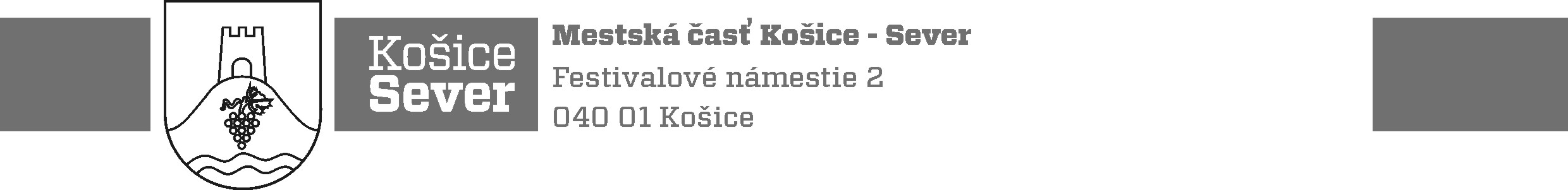 MESTSKÁ ČASŤ KOŠICE - SEVERDôvodová správak bodu č. 8 na XV. zasadnutie Miestneho zastupiteľstva MČ Košice – SeverPrevod nehnuteľnosti – bývalých Detských jaslí na Gerlachovskej ulici č. 10 v Košiciach mestu KošiceMestská časť Košice – Sever vlastní nehnuteľnosť - objekt bývalých Detských jaslí na Gerlachovskej ulici č. 10 v Košiciach (ďalej len „objekt“ alebo „nehnuteľnosť“), ktorý v súlade s uznesením Mestského zastupiteľstva v Košiciach č. 471 nadobudla do vlastníctva od mesta Košice na základe kúpnej zmluvy č. 2016001916 za celkovú kúpnu cenu 30 084,23. Mestská časť zároveň eviduje investície do objektu detských jaslí v celkovej výške 3 666,68 €, čo predstavuje technické zhodnotenie objektu.Budova sa v súčasnej dobe nevyužíva a je vhodná na účel vytvorenia zariadenia pre seniorov. Mesto Košice v rámci hľadania možností pre rozširovanie kapacít pobytových sociálnych služieb pre seniorov, prejavilo záujem vybudovať zariadenie pre seniorov v tomto objekte. Tento zámer je podporený aj skutočnosťou, že v rámci zrealizovaného prieskumu medzi obyvateľmi mestskej časti (hlasovania sa zúčastnilo 510 obyvateľov, pričom priamo zo sídliska Podhradová 378) je záujem o vytvorenie zariadenia pre seniorov v nevyužívanom objekte, čo potvrdilo 45 % respondentov.Miestne zastupiteľstvo Mestskej často Košice – Sever na svojom rokovaní dňa 14.12.2020 uznesením č. 136/2020 schválilo zámer a spôsob prevodu nehnuteľnosti pre mesto Košice za kúpnu cenu 33 750,91 € formou predaja z dôvodu hodného osobitného zreteľa, ktorým je vytvorenie zariadenia poskytujúceho sociálne služby. Schválený zámer prevodu bol zverejnený na úradnej tabuli a webovom sídle mestskej časti dňa 17.12.2020 na 15 dní v súlade s ust. § 9a ods. 8 písm. e) zákona č. 138/1991 Zb. o majetku obcí v znení neskorších predpisov.	Mesto Košice listom zo dňa 24.5.2021 oznámilo, že súhlasí s odkúpením nehnuteľnosti za navrhovanú kúpnu cenu vo výške 33 750,91 €.Prevod nehnuteľnosti je potrebné schváliť trojpätinovou väčšinou všetkých poslancov v zmysle § 9a ods. 8 písm. e) zákona č. 138/1991 Zb. o majetku obcí v znení neskorších predpisov ako prípad hodný osobitného zreteľa.Spracoval: Oddelenie právne a organizačných činností MÚ MČ Košice - SeverKošice, 15.06.2021    